Памятка по дейсвиям в ЧС.Острожно! Энцэфалит!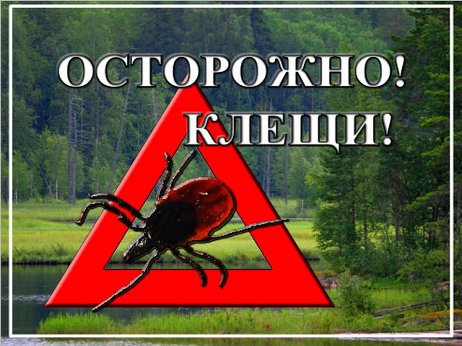 Отправляясь на отдых в лес следует помнить, что не только радость общения с природой ожидает вас, но и масса возможных опасностей, с которыми вы непременно столкнетесь. Одна из них - это клещевой энцефалит. Клещевой энцефалит - носит ярко выраженный сезонный характер, обусловленный активностью клещей: с ранней весны до второй половины лета. Возбудителем болезни является фильтрующийся вирус, который передается людям через укусы зараженных клещей, со слюной которых он попадает в кровь. Инкубационный период длится 10-14 дней.
Заболевание чаще всего наступает внезапно: появляется сильная головная боль, повышается температура тела до 39-40 ºС, возникает тошнота, рвота, общая оглушенность, припадки судорог, бессознательное состояние. Смертность составляет 25%. После выздоровления остается длительный и прочный иммунитет. Основные меры по профилактике клещевого энцефалита:- предупредительная прививка, сделанная в медучреждении - 100% гарантия вашего здоровья. Если нет возможности сделать прививку:- отправляясь в лес, подберите одежду таким образом, чтобы не оставалось открытых участков тела;- используйте специальные мази от насекомых, рекомендованные к применению Минздравом (желательно отечественного производства);- при длительном нахождении в лесу обязательны осмотры и взаимоосмотры на клещей каждые 1,5-2 часа.Следует заметить, что клещи могут обитать не только в лесу, а также и в кустарниках, траве на лугу и даже на огороде или даче. Помните! В соблюдении этих правил - гарантия вашего здоровья. Если несмотря на все принятые меры предосторожности, клещ все-таки добрался до вас, то вам следует как можно быстрее обратиться за квалифицированной помощью в ближайшее медучреждение.